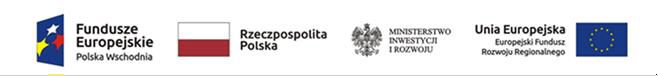 Załącznik nr 2 do Zapytania ofertowegoMiejscowość, dn	r.Dotyczy: Zapytania ofertowego na: Przeprowadzenie prac badawczo-rozwojowych w ramach projektu: Opracowanie przestrzennych struktur ogniw perowskitowych z układem optycznym do budowy nowej generacji paneli fotowoltaicznych – Nr postępowania: 1/ZO/2020 Zamawiający:FOKUS CONSULTING SPÓŁKA Z OGRANICZONA ODPOWIEDZIALNOŚCIĄul. Tadeusza Borowskiego 2 lok. 310A 03-475 Warszawatel. +48 535 505 699e-mail: biuro@fokusconsulting.plFormularz ofertowyDziałając w imieniu i na rzecz Wykonawcy:. . . . . . . . . . . . . . . . . . . . . . . . . . . . . . . . . . . . . . . . . . . . . . . . . . . . . . . . . . . . . . . . . .. . . . . . . . . . . . . . . . . . . . . . . . . . . . . . . . . . . . . . . . . . . . . . . . . . . . . . . . . . . . . . . . . .. . . . . . . . . . . . . . . . . . . . . . . . . . . . . . . . . . . . . . . . . . . . . . . . . . . . . . . . . . . . . . . . . .(Numer telefonu, e-mail)Po zapoznaniu się z dokumentami ofertowymi i wzorem umowy oferujemy wykonanie przedmiotu zamówienia za cenę:1) Cena netto:.........................................zł, (słownie złotych:……………………………………..……………………………………………………………………………………………………………………………………….)2)   Podatek VAT:	zł,3) Cena brutto: ………..……………. zł, (słownie złotych:……………………………………………………………………………………………………………………………………………………………………………………………………) w tym cena za poszczególne etapy, o których mowa w Opisie Przedmiotu zamówienia:Dane do kryteriów oceny ofert (rozdział XII ust.1 pkt b Zaproszenia do składania ofert)Skierujemy do realizacji zamówienia personel badawczy, z tytułem naukowym doktora lub wyższym w     specjalizacji     inżynieria      optyczna      i      fotoniczna      lub      pokrewnej,      składający      się  z	(podać ilość osób) tj:Akceptujemy termin związania Ofertą przez okres 30 dni od daty otwarcia ofert.Stwierdzamy, że spełniamy warunki określone w Zapytaniu ofertowym wraz z załącznikami oraz złożonymi Oświadczeniami.Zobowiązujemy się podpisać umowę bez zwłoki, w wyznaczonym przez Zamawiającego terminie i miejscu.Osobą odpowiedzialną za realizację umowy po stronie Wykonawcy jest/są:…………………………………………. telefon kontaktowy: ..........................................Zastrzegamy następujące informacje jako tajemnicę przedsiębiorstwa……………………………………………(od strony………….do strony	) z uwagi na to, że…………………………………………………………………..	Oświadczam, że wypełniłem obowiązki informacyjne przewidziane w art. 13 lub art. 14 RODO1) wobec osób fizycznych, od których dane osobowe bezpośrednio lub pośrednio pozyskałem w celu ubiegania się o udzielenie zamówienia publicznego w niniejszym postępowaniu....................., dnia ......................	............................................................pieczątka/i	imienna/e	i	podpis/y upoważnionego/ych przedstawiciela/i Wykonawcy1 rozporządzenie Parlamentu Europejskiego i Rady (UE) 2016/679 z dnia 27 kwietnia 2016 r. w sprawie ochrony osób fizycznych w związku z przetwarzaniem danych osobowych i w sprawie swobodnego przepływu takich danych oraz uchylenia dyrektywy 95/46/WE (ogólne rozporządzenie o ochronie danych) (Dz. Urz. UE L 119 z 04.05.2016, str. 1).Zadanie 1Cena brutto złUwagi:I etap: Opracowanie konstrukcji optycznej układu prowadzenia wiązki świetlnej,xII etap: Obliczenie wydajności układu (mierzonej w W/m2) w zależności od sposobu formowania i prowadzenia odbitych wiązek w układzie, w szczególności uwzględniając geometrię obudowy, wstępna koncepcja zakłada, wykorzystanie geometrii, zgodnie z OPZxIII etap:Uwzględnienie wpływu następujących technologii na wydajność układu (mierzonej w W/m2)Cena III etapu nie może być niższa niż 10 % od Ceny za Zadanie nr 1Razem zadanie 1 (Etap I-III)Zadanie 2I etap:opracowanie schematu elektrycznegozlecenie wykonania folii z ogniwemperowskitowym o określonych wymiarach, właściwościach optycznych i elektrycznychopracowanie projektów technicznych konstrukcji ogniw i układów optycznych (2-4 wersje)wykonanie na tej podstawie mockup-ów ogniw w 2-4 wersjach,xII etap:Badania krytyczne opracowanych wersji mockup-ów w warunkach laboratoryjnychxIII etap:optymalizacja projektów i wykonanie poprawek układuponowne testy mockup-u systemu w warunkach laboratoryjnych potwierdzające zasadność usprawnień.Cena III etapu nie może być niższa niż 10 % od Ceny za Zadanie nr 2Razem zadanie 2 (Etap I-III)Ogółem (suma cen za zadanie nr 1 i nr 2 )Przenieść podaną kwotę powyżej - ust.1 pkt	3	(cenaoferty brutto)Lp.Imię, nazwiskoTytuł naukowyNazwa specjalizacji